Сидим дома. Мастер-класс для детей из бросового материала во время самоизоляции
Сидим дома. Мастер-класс для детей из бросового материала во время самоизоляцииЗдравствуйте дорогие родители. Предлагаю Вашему вниманию мастер - класс для детей из бросового материала в период самоизоляции. Я покажу, что можно сделать из втулок туалетной бумаги с детьми.Перед работой с ножницами нужно объяснить ребёнку, что ножницы - это не игрушка..Пользоваться ими нужно только по назначению и только за столом.Основные правила безопасности использования ножниц:- Ножницы нельзя брать без разрешения-Ножницы нельзя класть на край стола, они могут упасть и поранитьНожницы нельзя оставлять в открытом виде- Нельзя проводить руками по открытым лезвиям ножниц, они острые и можно поранитсяНожницы нужно хранить в подставке ручками вверх- Ножницами нельзя вырезать на ходу.Нам понадобится:-Втулки туалетной бумаги-ножницы- клей-степлер.Ребёнок может фантазировать на своё усмотрение. Давайте детям больше возможности думать. Фантазируя дети могут создавать красивые работы! Творческих Вам успехов!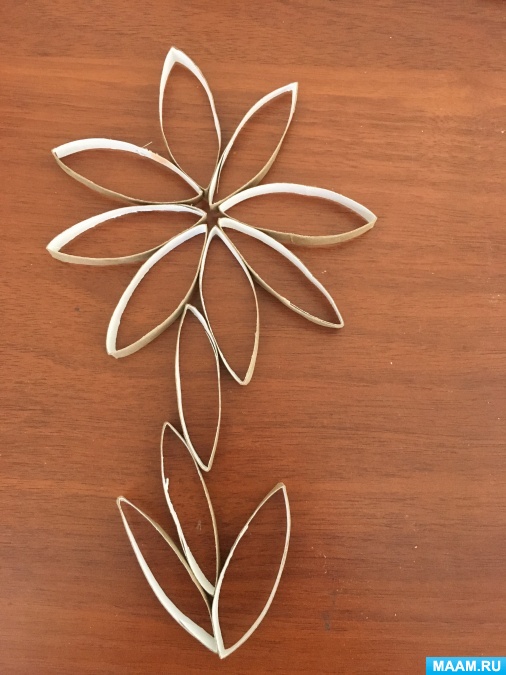 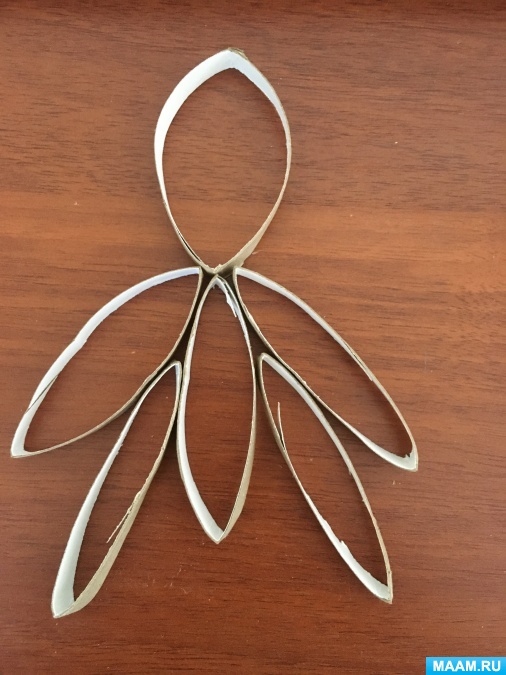 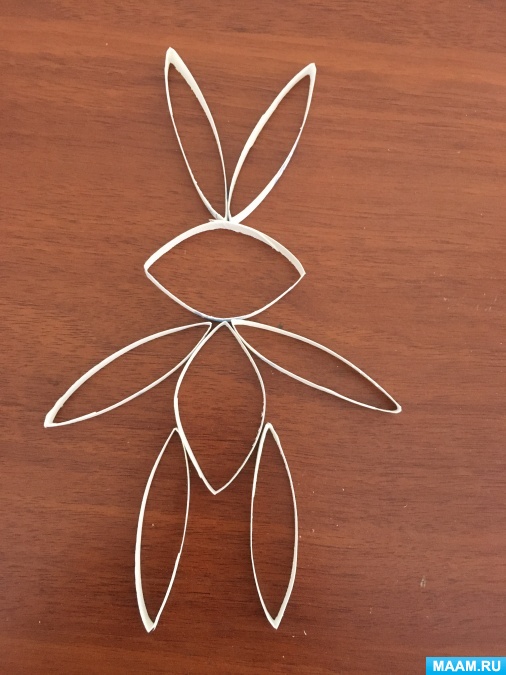 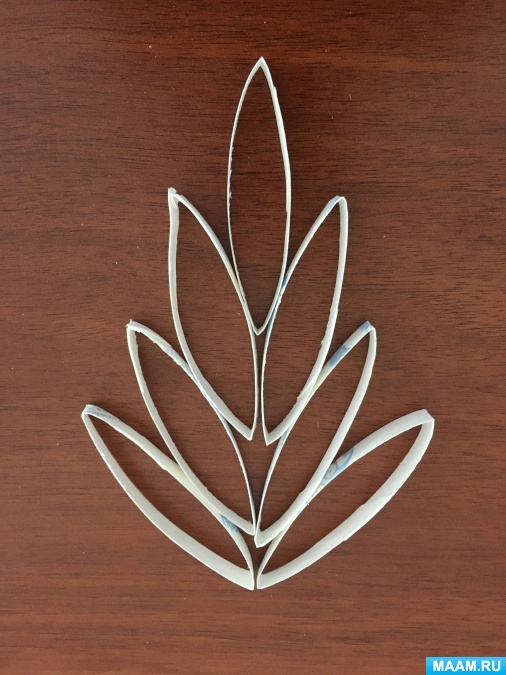 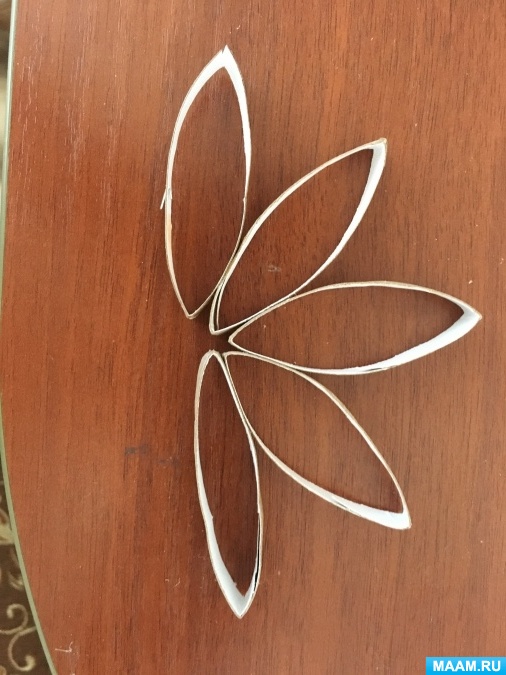 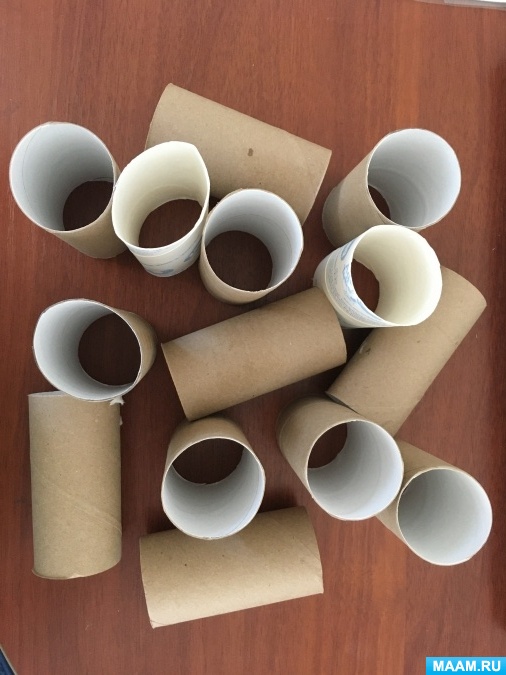 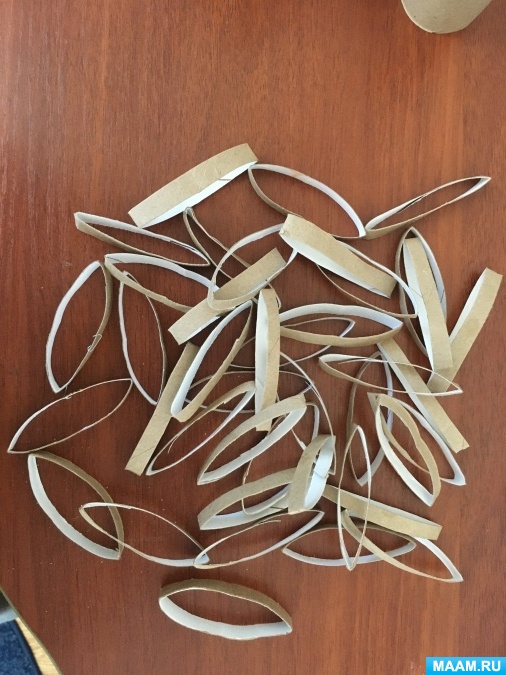 